REQUERIMENTO Nº 256/2019Requer informações do Poder Executivo Municipal ou através de órgão competente, acerca do Disque-Denúncias de Maus-Tratos aos Animais.  Senhor Presidente,Senhores Vereadores,  CONSIDERANDO que fomos procurados por munícipes e defensores da causa animal;   CONSIDERANDO que existem algumas desinformações a respeito das formas de denúncia que causam grande confusão quanto às medidas e as devidas providências por parte do Poder Público em casos de maus-tratos e abandono de animais;                 CONSIDERANDO que preocupado com os maus-tratos aos animais, em relação à violência e praticas de crueldades contra os animais, requeiro assim as devidas informações. Existe um Disque-Denuncias no formato 0800 ou canal similar de maus tratos aos animais no âmbito do município?Se existe qual número e a forma de atendimento, bem como o horário?Plenário “Dr. Tancredo Neves”, em 15 de Abril de 2019.CLÁUDIO PERESSIMVereador – Vice Presidente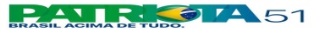 